ročníkOxenden, C., Latham-Koenig, S., Seligson, P. New English File Pre-intermediate Multipack A. Oxford: OUP ELT, 2006. ISBN 9780194518260Oxenden, C., Latham-Koenig, S., Seligson, P. New English File Pre-intermediate Multipack B. Oxford: OUP ELT, 2006. ISBN 9780194518284Upozorňujeme, že výuka probíhá podle učebnice staršího vydání, které vypadají takto: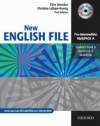 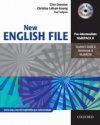 ročníknižší skupina (L)Oxenden, C., Latham-Koenig, S., Seligson, P. New English File Elementary Multipack B. Oxford: OUP ELT, 2006. ISBN 9780194518246Oxenden, C., Latham-Koenig, S., Seligson, P. New English File Pre-intermediate Multipack A. Oxford: OUP ELT, 2006. ISBN 9780194518260Oxenden, C., Latham-Koenig, S., Seligson, P. New English File Pre-intermediate Multipack B. Oxford: OUP ELT, 2006. ISBN 9780194518284Upozorňujeme, že výuka začíná od šesté lekce (úroveň Elementary) a bude probíhat podle učebnic staršího vydání, které byly používány i ve školním roce 2014/2015. Učebnice pro školní rok 2015/2016 vypadají takto: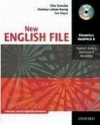 V případě, že student má učebnici a cvičebnici v předepsané úrovni, nemá tedy multipacky, je povinen do výuky vždy nosit obojí (učebnice + cvičebnice). vyšší skupina (H)Oxenden, C., Latham-Koenig, S., Seligson, P. New English File Pre-intermediate Multipack B. Oxford: OUP ELT, 2006. ISBN 9780194518284Oxenden, C., Latham-Koenig, S., Seligson, P. New English File Intermediate Multipack A. Oxford: OUP ELT, 2006. ISBN 9780194518307Upozorňujeme, že výuka začíná od páté lekce (úroveň Pre – Intermediate) a bude probíhat podle učebnic staršího vydání, které byly používány i ve školním roce 2014/2015. Učebnice pro školní rok 2015/2016 vypadají takto: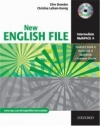 V případě, že student má učebnici a cvičebnici v předepsané úrovni, nemá tedy multipacky, je povinen do výuky vždy nosit obojí (učebnice + cvičebnice). Je nutné mít oba tituly od počátku školního roku – při výuce poslechu a mluvení bude využíván Intermediate Multipack A.  ročníknižší skupina (L)Oxenden, C., Latham-Koenig, S., Seligson, P. New English File Pre-intermediate Multipack B. Oxford: OUP ELT, 2006. ISBN 9780194518284Oxenden, C., Latham-Koenig, S., Seligson, P. New English File Intermediate Multipack A. Oxford: OUP ELT, 2007. ISBN 9780194518307Oxenden, C., Latham-Koenig, S., Seligson, P. New English File Intermediate Multipack B. Oxford: OUP ELT, 2007. ISBN 9780194518321Upozorňujeme, že výuka začíná od první lekce (úroveň Intermediate) a bude probíhat podle učebnic staršího vydání, které byly používány i ve školním roce 2014/2015. Učebnice pro školní rok 2015/2016 vypadají takto: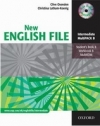 V případě, že student má učebnici a cvičebnici v předepsané úrovni, nemá tedy multipacky, je povinen do výuky vždy nosit obojí (učebnice + cvičebnice). Na začátku školního roku je nutné mít Intermadiate Multipack A a Pre – Intermediate Multipack B (pro výuku poslechu a mluvení).  vyšší skupina (H)Oxenden, C., Latham-Koenig, S. New English File Upper-intermediate Multipack A. Oxford: OUP ELT, 2008. ISBN 9780194519298Oxenden, C., Latham-Koenig, S. New English File Upper-intermediate Multipack B. Oxford: OUP ELT, 2008. ISBN 9780194519311Výuka začíná od první lekce (úroveň Upper - Intermediate) a bude probíhat podle učebnic staršího vydání, které bylo používáno i ve školním roce 2014/2015. Učebnice pro školní rok 2015/2016 vypadají takto: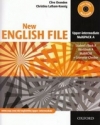 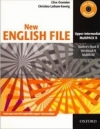 ročníkOxenden, C., Latham-Koenig, S. New English File Upper-intermediate Multipack A. Oxford: OUP ELT, 2008. ISBN 9780194519298Oxenden, C., Latham-Koenig, S. New English File Upper-intermediate Multipack B. Oxford: OUP ELT, 2008. ISBN 9780194519311Výuka začíná od první lekce (úroveň Upper - Intermediate) a bude probíhat podle učebnic staršího vydání, které bylo používáno i ve školním roce 2014/2015. Učebnice pro školní rok 2015/2016 vypadají takto:Seznam literatury – anglický jazyk   2015/2016